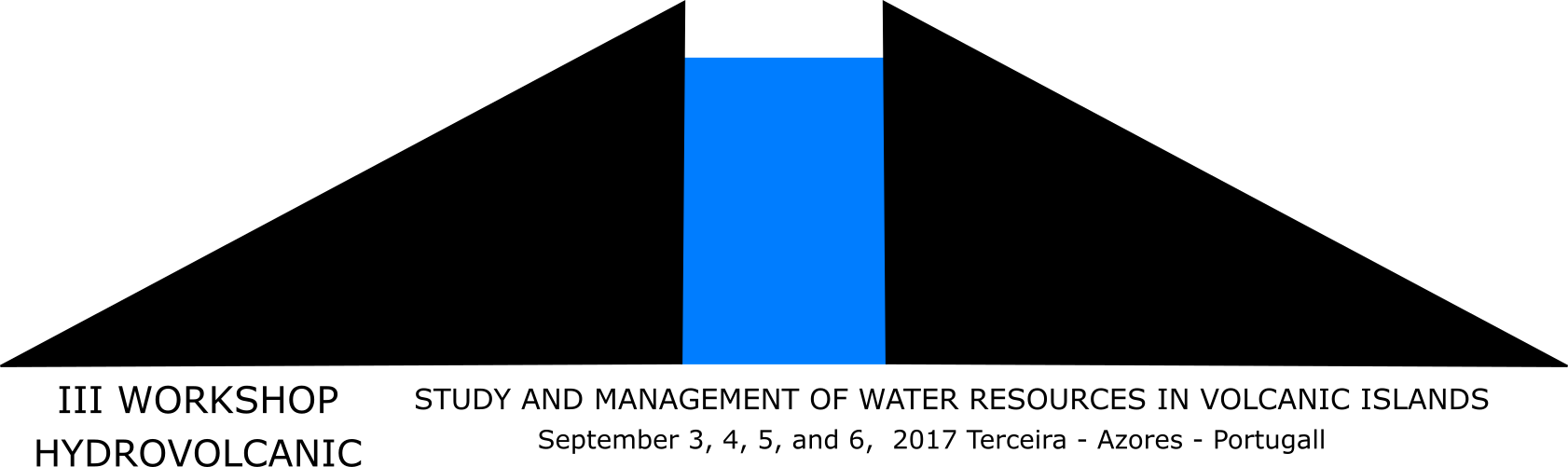 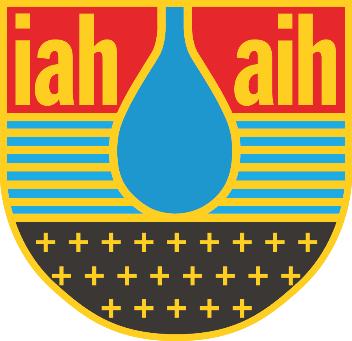 III ​​​HydroVolcanic2017Study and management of water resources in ​volcanic islandsRules for Abstracts and Extended AbstractsThe participants will have two possibilities, according to their choices:  send an Abstract (maximum 2 pages), or an Extended Abastract (maximum 4 pages) by 30 June 2017According to the quality of the received documents, by decision of the Scientific Committee, after the Conference some authors can be invited to send a full paper to publish as a book chapter which will be negociated with a publisherTerceira island, Portugal, September, 03-06, 2017GENERAL RULESThe authors must comply with the following rules for the Abstracts and Extended Abstracts:- Deadline: 30 June 2017- Dimension of the page: A4- Margins (cm): Up, 3.0, Down, 2.5; Left, 3.0; Right, 2.0- Title: MsWord, Times New Roman, size 12, bolt, capital letters, single space, centred- Authors: MsWord, Times New Roman, size 11, bolt, single spaced, centred- Adress: MsWord, Times New Roman, size 9, single spaced, centred- Text: Word processor MsWord, Times New Roman, size 11, single space, justified- No spaces between paragraphs- No advance on the first line of each paragraph- Write the text without any formulaePlease send your Abstract or Extended Abstract by e-mail to hydrovolcanic2017@uac.pt. More information can be obtained by the same e-mail address if the instructions are unclear or unspecific.SPECIFIC RULES FOR ABSTRACTS- Maximum length: 2 pages- Apart from the title, the subtitle “Abstract” must be added in the beginning of the text- Just a second subtitle is allowed in the final of the text “References”- A chapter for ”Acknowledgments” can be introduced before the ”References”- No titles or subtitles will be used apart from the two previously defined- Figures or tables can be used in the text- Keywords: In the final of the abstract (maximum 5)In the following line, please refer in what topic you want your document to be framed (see 1st Circular, Topic A to L).SPECIFIC RULES FOR EXTENDED ABSTRACTS- Maximum length: 4 pages- The Extended Abstract must begin with “Abstract” (maximum half a page), followed by one empty line, the “Keywords” (maximum 5), and again 2 empty lines- Sub-titles:1. HYDROGEOLOGY (TIMES NEW ROMAN, SIZE 11, BOLT, CAPITAL LETERS, SINGLE SPACED, JUSTIFIED,)2.1. Hydrogeology (Times New Roman, size 11, bolt, single spaced, justified, with a line space before each subtitle)2.1.1. Hydrogeology (Times New Roman, size 11, single spaced, justified, with a line space before each subtitle)2.1.1.1. Hydrogeology (Times New Roman, size 11, italic, single spaced, justified, with a line space before each subtitle)- A chapter for ”Acknowledgments” can be introduced before the ”References”In the last line, please refer in what topic you want your document to be framed (see 1st Circular, Topic A to L).